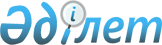 О внесении дополнений в постановление акимата Павлодарской области от 22 мая 2013 года N 165/5 "О некоторых вопросах субсидирования на повышение урожайности и качества продукции растениеводства"
					
			Утративший силу
			
			
		
					Постановление акимата Павлодарской области от 27 сентября 2013 года N 345/10. Зарегистрировано Департаментом юстиции Павлодарской области 21 октября 2013 года N 3601. Утратило силу постановлением акимата Павлодарской области от 10 июня 2014 года N 200/6      Сноска. Утратило силу постановлением акимата Павлодарской области от 10.06.2014 N 200/6.

      В соответствии с пунктом 2 статьи 27 Закона Республики Казахстан от 23 января 2001 года "О местном государственном управлении и самоуправлении в Республике Казахстан", Правилами субсидирования из местных бюджетов на повышение урожайности и качества продукции растениеводства, утвержденных постановлением Правительства Республики Казахстан от 4 марта 2011 года N 221, акимат Павлодарской области ПОСТАНОВЛЯЕТ:



      1. Внести в постановление акимата Павлодарской области от 22 мая 2013 года N 165/5 "О некоторых вопросах субсидирования на повышение урожайности и качества продукции растениеводства" (зарегистрировано в Реестре государственной регистрации нормативных правовых актов за N 3543, опубликовано в газетах "Сарыарқа самалы" от 30 мая 2013 года, N 61, "Звезда Прииртышья" от 30 мая 2013 года, N 61) следующие дополнения:



      приложение 6 к указанному постановлению дополнить строками 68-87 согласно приложению к настоящему постановлению.



      2. Контроль за выполнением настоящего постановления возложить на заместителя акима области Ашимбетова Н. К.



      3. Настоящее постановление вводится в действие по истечении десяти календарных дней после дня его первого официального опубликования.      Аким области                               Е. Арын      "СОГЛАСОВАНО"      Министр сельского хозяйства

      Республики Казахстан                       А. Мамытбеков

      25 сентября 2013 года

Приложение        

к постановлению акимата     

Павлодарской области      

от 27 сентября 2013 года N 345/10
					© 2012. РГП на ПХВ «Институт законодательства и правовой информации Республики Казахстан» Министерства юстиции Республики Казахстан
				Гербициды сплошного действия
68.Вихрь, в.р. (глифосат, 360 г/л)литр3025969.Ураган форте 500, в. р. (глифосат в виде калийной соли, 500 г/л)литр3047170.Раундап экстра, 54% в.р. (глифосат, 540 г/л)литр30480Противоовсюжные гербициды
71.Топик 080, к.э. (клодинафоп-пропаргил, 80 г/л +антидот, 20 г/л)литр30900Гербициды против двудольных сорняков
72.Готрил, 24% к.э. (оксифлуорфен, 240 г/л)литр30135073.Лонтрел гранд 75, в.д.г. (клопиралид, 750 г/кг)килограмм30720074.Фуроре супер, 7,5% э.м.в. (феноксапроп-п-этил, 110 г/л)литр3082575.Игл, 10% к.э. (феноксапроп-п-этил, 100 г/л+ клоквинтоцет-мексил (антидот), 27 г/л) литр3084076.Робусто супер, к.э. (эфир кислоты 2,4-Д, 905 г/л)литр3036077.Фокстрот Экстра, 13,5% к.э. (феноксапроп-п-этил, 90 г/л+клодинафоп-пропаргил, 45г/л + клохвинтоцет-мексил (антидот), 34,5 г/л)литр30144578.Ратник, к.э. (этофумезат, 112 г/л+фенмедифарм, 91 г/л+десмедифам, 71 г/л) литр3045079.Евро-лайтнинг, 4,8% в.р.к. (имазамокс, 33 г/л+ имазапир 15 г/л)литр30186780.Старане 200, к.э. (флуроксипир, 200 г/л)литр30153081.Гербитокс, в.р.к. (500 г/л МЦПА кислоты в виде диметиламинной, калиевой и натриевой солей)литр3040882.Зенкор, 70% с.п. (метрибузин, 700 г/кг)килограмм3043883.Праймер, в.д.г. (метсульфурон-метил, 600 г/кг)литр30727084.Пирамин - турбо, 52% к.с. (хлоридазон, 520 г/л)литр3088885.Гоал 2Е, к.э. (оксифлуорфен, 240 г/л)литр30157586.Респект в.д.г. (трибенурон-метил, 750 г/кг)килограмм301452487.Ланцелот 450, в.д.г. (аминопиралид, 300 г/кг+ флурасулам, 150 г/кг)килограмм307423